Ретрит медитации: Гуру ЙогаНа основе учения Кен Ринпоче лобсанг Тарчина, геше Майкла Роуча, и других учителейПеревод, редакция, и подачаЛамы Дворы-лаКибуц Туваль, апрель 2008Урок 9(Мандала)(Прибежище)Вопрос: как сочетается практика сравнения себя, и обмена себя на других, с практикой Гуру Йоги?Ответ: практика себя и других в основном для того, чтобы пережить антидот большому бичу которым мы заражены, придания себе важности. И это побочный продукт цепляния за себя, и он составляет огромное препятствие на пути к просветлению. В результате цепляния за себя я создаю себе разделяющую линию: «Это я, а вне меня - это не я». Вне этой линии это не я, и эта линия душит меня и убивает. Превращается для меня в тюрьму убивающую меня.Мы сказали, что когда человек приходит к просветлению он становится буддой. Сознание становится неразделимым с сознанием всех будд. Этого разделения уже нет. На просветленной стороне нет разделения, и причина того, что мы еще не на просветленной, а на не чистой стороне в том, что мы еще делаем это разделение. Еще заключены в эту тюрьму.Вся работа, вся практика гуру йоги – практики с ламой, вся она для того чтобы помочь нам стереть эту линию. Эту линию очень тяжело стереть. Наше невежество очень глубоко, и нам нужно воспользоваться большими силами чтобы стереть эту линию; силами просветления, и вся цель практики гуру йоги – привести нас туда.Практика гуру йоги дает нам инструменты чтобы выполнять практику обмена себя на других, и вы увидите. Попробуйте ее. Без помощи ламы она очень слаба. Очень слаба. Попробуйте (с помощью ламы), и попробуйте без, и увидите.Вопрос: (вопрос о преклонениях). Из-за пустоты у идолов нет смысла кроме того который мы им придаем, и если так, то в чем разница между людьми которые верят и преклоняются идолам, и придают им смысл? В чем разница?Ответ: хороший вопрос. У этих предметов нет смысла кроме того который мы им придаем, и я могу начать преклоняться этой статуе и говорить: «Ты мне поможешь!». Поможет ли мне эта статуя? У нее нет силы мне помочь, так, что это не так просто. Это также верно как то, что вещи пусты, но я не могу решить, что это (лама указывает на чашку ) арбуз. Чтобы вещи мне помогли мне нужно понять откуда приходит помощь. Мне нужно приобрести мудрость, и силы всех этих вещей приходят из-за того, что они представляют мудрость. Потому, что они представляют мудрость просветления, и не каждая вещь которую я выберу чтобы дать ей силы имеет силу, также как я не могу решить, что это арбуз, а это не арбуз.Вопрос: последняя буква этой мантры это хунг, или хум?Ответ: вы видите? Этот «хунг», 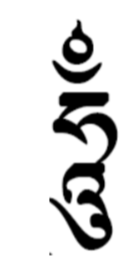 То, как это написано, это тибетское написание того, что в сущности должно быть санскритом.И эта буква  это в сущности «а». Потом у нее внизу добавили , маленькую а, и это удлиняет этот звук потому, что на санскрите есть короткое «у», и длинное «у», и до сих пор у нас есть «а», и длинный звук «у». 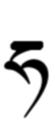 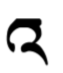 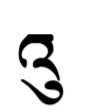 То, что делает носовой характер звука, это этот маленький кружок – (вверху буквы) вы решите как вы произносите в нос. Геше Майкл говорит писать (hu)ng. Другие пишут (hu)m. Это в нос. Поэтому, это не то и не это. Это в нос.Вопрос: мы говорили, что визуализации оставляют кармические записи, которые созреют позже. В чем причина того, что большая часть того о чем мы фантазируем не реализуется в нашей жизни, как к примеру материальное счастье. Происходит ли это из-за неприемлемого намерения источник которого в сансарном желании?Ответ: из-за того, что у нас нет мудрости кармы и пустоты. Не достаточно фантазировать. Фантазирование не приносит вещи. Все мы это знаем. Если это сопровождается пониманием пустоты, и если мы сажаем правильные семена - то придут результаты. Основной фактор в реализации наших желаний - это мудрость. Если у нас есть мудрость вы можете опустить туда кончик мизинца, и это появляется. Ария Нагараджуна, ему было невозможно опустить голову, но можно было стебельком травы ее срубить, из-за кармы. Все зависит от мудрости. Все зависит о понимания пустоты, и все зависит от ламы чтобы понять пустоту. Все возвращается к туда.Mar`n`deИ сейчас мы перейдем к следующему этапу.Итак, на первой странице то, что мы изучали до сих пор было «семь предварительных этапов», один из которых, в сущности является завершающим этапом. Сейчас на странице два идет суть практики. До сих пор, это было вступление. Суть практики «Ганден хла гьяма» приходит сейчас, и давайте прочитаем абзац, который под рамкой, ок? Давайте прочитаем его вместе.С даянием моего подношения, внешнего, внутреннего, и тайного,
Вырываются белые, сияющие лучи света,
Из святого сердца отца и его сыновей;
Их коны сливаются и просачиваются в мою голову.
Неисчерпаемый белый свет из пространства отверстий,
Нектар белого цвета, как молоко
Промывает все болезни, весь вред, все препятствия, все пятна,
И оставляет мое тело чистым и сверкающим как кристалл.Это практика очищения. Это то как мы сейчас пользуемся ламой, его добродетелью и его просветлением чтобы очистить себя от того, что не позволяет нам стать просветленными. И у вас здесь есть очень красивая визуализация, и мы сейчас будем ее практиковать.Тибетское название этой практики, произнесите: Ma dak Tru.Произнесите: ма да тру. Итак, Tru – означает промывать или мыть, или очищать, и Ma – это здесь слово отрицания, и Dak – означает чистый. И другими словами – это очищение того, что не чисто, ок? Это практика очищения нечистого. Ma Dak – нечистый. Tru – промывать. Промывать грязь.Итак, это практика (Ma dak tru), и у нее есть три части:а. Первая из них называется Mar 'n de – марнеде. Это было 1а.б. И вторая называется – Yar 'n de – ярнеде, и это будет 1б.в. И третье называется – Pung de – пунг де, и это будет 1в.Потом есть еще вторая часть, и третья часть:Вторая часть называется – Mi she sel – ми ше сель.Третья часть называется – Ngu drub drub – нгу друб друб.И в общем это основное правило. Это называется – Ma dak tru. Это очищение того, что является не чистым. Если мы завершили эту практику, то завершили эту работу. Если мы очистили все, что не чистое и чисты – мы пришли к просветлению.И это много работы как вы можете себе представить, и здесь есть очень красивая практика состоящая из этих частей. Итак, произнесите:Ngo drub drub ,Mi she sel ,Pung de ,Yar`n`de ,Mar`n`de.Ngu drub drub – третье, это длинное. У него есть много частей. Я не верю, что мы успеем сделать их на этом ретрите. Утешает то, что большинство лам почти не обучает им. Это всегда получается слишком много. Я думаю Кен Ринпоче обучал двоих из семи учеников. Через пятнадцать лет обучал маленькую горстку других учеников, и большинство людей даже не знают, что есть еще части кроме этих двух.Итак, Mar`n`de, и Yar`n`de – это две первых наиболее важные и известные части Ma dak tru. Все вы знаете. Слово De – здесь в этом написании, с дренбу (Drenbu – это тибетская огласовка (гласная) которая соответствует «и» на иврите, но на тибетском большинство огласовок (гласных) пишутся над буквами) которая  там вверху, это редкое слово и его смысл, это пастух идущий за стадом и толкающий стадо перед собой. Он ведет стадо, но сзади. Он подталкивает. Итак, это это слово.И Mar, и Yar, Mar – означает вниз, и Yar – означает вверх, и это толкать вниз и толкать вверх, если хотите, и фактически мы немного делали из Mar`n`de, когда делали круг защиты. Мы делали короткую версию марниде, и сейчас мы сделаем полную версию. Начнем с Mar`n`de. Потом посмотрим докуда мы дойдем.В обучении этому материалу это всегда вызов для учителя найти баланс между тем чтобы дать ученику достаточно для того чтобы он пошел на ретрит, и чтобы ему не было там все время скучно с одной и той же визуализацией, и у вас уже в любом случае есть много визуализаций, а с другой стороны не дать так много чтобы ученик не успевал углубиться ни в одну визуализацию и извлекать из нее благословение которое в ней есть, поэтому посмотрим, ок?Название медитации: очищение отрицательных кармИтак, найдите себе удобную позу для медитации.Сейчас вся медитация сопровождается мантрой, и я бы хотела, чтобы вы были готовы с четками в руке, и на определенном этапе когда я прекращу говорить вы начнете с четками, с мантрой, и с визуализацией. Посмотрим, или мы сможем сделать две вместе, ок? Мы дадим вам время привыкнуть к визуализации и тогда вы добавите к ней мантру.У вас будут вещи о которых нужно думать потому, что здесь в визуализации есть много мысли. Это Che-gom (аналитическая медитация), да? Это мысль, что вы очищаете себя, и когда вы это делаете вы не можете думать о том, что такое Mikme, и о том, что такое Drime, и обо всех вещах которые в мантре, поэтому когда вы подходите к этому этапу вы просто произносите эту мантру, губы произносят мантру, но в сознании вы работаете с визуализацией очищения.И я знаю, что вы может быть еще не на таком уровне координат, и пока не можете играть двумя руками, ок? Только одной рукой, и каждый в отдельности, постепенно-постепенно, но это со временем придет. И я просто хочу дать вам, как это должно быть, и вы в вашей практике будете тренироваться прийти к этому уровню.Итак, сядьте удобно.Обратите внимание на свою позу.И сейчас сфокусируйтесь на дыхании. Попытайтесь отсчитать десять дыханий, и дыхание начинается с выдоха.Увидьте Майтрейю сидящим себе в Тушите, небесную потрясающую личность, красивого просветленного ангела вся суть которого любовь.В его груди раскрывается большая дверь, и оттуда проистекает белый свет, облако белого света, и на этом облаке приходит лама в образе Чже Цонгкапы, и двух его сыновей – сияющие очень красивые личности воплощающие высшие качества будд.Пригласите ламу прийти сесть на вашу макушку, и они разумеются с радостью, охотно соглашаются. Подготовьте им там королевский чудесный трон из лотоса и лучей луны. Трон может быть парящий в сантиметре над вашей макушкой, в воздухе над вами, и лама приходит туда сесть. Он (она) маленькие. Он (она) сделаны из света. Он (она) светятся, сияют.Сделайте эту картинку насколько можете реальной для себя. Сделайте это изображение насколько можете реальным, живым. С краской, с запахом, с движением.И вся его суть - это благословение, просветление, любовь, и мудрость.И попросите ламу помочь вам в этой практике очищения, и разумеется, лама сразу же соглашается.Очищение совершенства даянияИ сейчас подумайте о вещах которые вы делаете, делали или продолжаете делать, которые противоположны совершенству даяния. Сравните свое даяние с даянием будды. Где вы ущербны в даянии? Где вы храните для себя и не даете?И подумайте о различных видах даяния; даяние ли это денег, или материальных вещей. Или это даяние защиты людям. Или это даяние утешения людям которые в нем нуждаются, или поощрение людей которые в нем нуждаются, или учения людям которые в нем нуждаются, или даяние внимания или любви. Все это аспекты даяния.И насколько можете постарайтесь быть конкретными. Постарайтесь найти места требующие улучшения. Найдите случаи когда вы может быть давали не полное внимание, или может быть давали меньше чем могли.И в основном обратите внимание на свое ментальное отношение. На это сознание которое останавливается, которое хочет держать что-то для себя. Которое опасается давать до конца. Которое беспокоится, которое заботится и беспокоится о себе.И попытайтесь найти несколько конкретных случаев которые может быть характерны для вас.И попытайтесь эти случаи не даяния, или неполного даяния, или не чистого намерения представить черными семенами. Они находятся в вашем теле. Все ваше тело запятнано этими изъянами находящимися в вашем духе, эти изъяны в вашей способности давать.Увидьте себя запятнанными этими изъянами. Они как какая-то черная грязь в вашем теле, и попросите ламу который на вашей макушке помочь вам очиститься от них.И сейчас из сердца ламы прорывается белый нектар, и на этот раз он приходит из пяти цветов радуги. Это цвета просветленного ангела – свет пяти цветов радуги. Эти цвета: красный, синий, зеленый, белый, и желтый. Если это слишком много для вас, вы можете вернуться просто к белому свету как мы делали раньше. Но в случае если вы можете, попытайтесь остаться со светом сверкающим этими пятью цветами.И свет вырывается из их сердца, свет\нектар, и течет вниз и через вашу макушку проникает в ваше тело, и этот нектар толкает перед собой всю грязь. Всю эту черную грязь изъянов в вашем даянии, и этот нектар продолжает приходить как мед, и течет себе изнутри внутрь вашего тела, и толкает перед собой всю грязь.Попытайтесь почувствовать поток этого нектара в своем теле. Это его движение в вашем теле. Попытайтесь почувствовать, как та часть которая уже омыта чистая, а части до которых этот нектар еще не дошел все еще грязные. Увидьте, как это постепенно течет вниз.И когда этот нектар доходит до нижней части вашего тела все эти вещи выходят через ваши нижние отверстия, и когда они выходят они принимают форму каких-то отталкивающих и отвратительных существ, и это может быть какие-то черные мыши, или черные скорпионы, или змеи, или насекомые; вещи которые мы отождествляем с чем-то отвратительным для нас.И под местом, где вы сидите представьте, что разверзается земля. Эти вещи входят внутрь земли, и там стоит властелин смерти и его когорта, те кто там стоит и хочет забрать у вас ваши жизни. Они выглядят как какое-то плохое хищное животное. Какая-то дикая, яростная, и угрожающая собака. Они черные, у них есть пасти и копыта, такие чудовища как там в колесе смерти.И они стоят там внизу и их рты разъяты и обращены вверх, и их копыта протянуты вверх потому, что они вас ждут. Вместо этого они получают всех этих насекомых, и это их удовлетворяет. И представьте, что они как бы питаются всеми этими насекомыми выходящими из вашего тела, и это их успокаивает, удовлетворяет, и они вас оставляют.И у этого есть глубокий смысл, и смысл в том, что не обязательно умирать.Сейчас я бы хотела, чтобы вы добавили сюда мантру, и продолжили эту визуализацию очищения. У Mar ` n`de есть это очищение в направлении вниз.Очищение совершенства моралиИ то, что мы делали на данный момент в отношении совершенства даяния, продолжайте с совершенством морали. Все эти вещи в которых есть изъяны в вашей морали; на первом ли это уровне морали – не нанесения вреда ближним, или на втором уровне морали – принесения благо другим.И насколько вы можете попытайтесь делать эту мантру при этом визуализируя эту визуализацию, что вещи спускаются вниз, оставляют ваше тело.Возьмите для этого несколько минут, и когда завершите - перейдите к очищению следующего совершенства - не испытывать гнев. Потом к следующему совершенству радостного усилия, потом к совершенству медитации, и потом к совершенству мудрости, насколько вы можете.Мы сделаем это сейчас на протяжении пятнадцати минут.И иногда вспоминайте ламу который сидит на вашей голове. Увидьте их большую любовь, и нектар любви и мудрости который приходит из них и продолжает вас очищать. Если вы ощущаете, что вы застреваете на каком-то месте или останавливаетесь там - обратитесь к ним с мольбой, чтобы они вам помогли.Во всех ваших визуализациях важно чтобы ламу который над вами вы не видели как обычного рядового человека. Они будда. Они совершенный будда. Они сила этой практики – сила в вашей способности видеть ламу над вашей головой как будду.Сейчас, завершите эту визуализацию Mar`n`de – очищения в направлении вниз. Если вы еще не завершили выводить эти вещи, выведите их. Увидьте свое тело чистым, чистейшим. Его оставила вся грязь. Земля закрылась. Властелин смерти ушел, оставил вас.Посмотрите на ламу. Он над вами, и увидьте их радующимися вашей практике. Что они рады вам помочь. Почувствуйте свое очищение, свою чистоту после этой практики.Произнесите про себя: «сейчас я чиста». «Сейчас я чист», и увидьте ламу подтверждающими это.Сейчас пригласите их прийти к вам. Увидьте их приходящими и пребывающими в вашем сердце. Распространяющими драгоценный свет и аромат.И посвятите эту карму всем существам.Вы можете открыть глаза. И это в обычных рамках Mar`n`de – очищения в направлении вниз. Как я вам сказала, очень важно чтобы вы увидели личность которая над вашей головой как просветленную личность потому, что оттуда приходит сила практики. Поэтому также, мы перешли к свету имеющему пять цветов потому, что это свет просветленных ангелов. Это те, кем мы станем – существами радуги.Сейчас мы сделаем перерыв, а потом сделаем Yar ` n ` de, и Pung de.(Мандала)